REV 2/2016MINNESOTA YMCA MODEL UNITED NATIONSSTATUS REPORTThe Status Report is designed to guide the country group’s research so all members may fully represent the country at the conference.    This document covers a good deal of information but there may be other important info not included – do not limit research to ONLY these items.  Answer the questions as completely as possible – may be used during the conference Type or neatly write your answersKeep a copy for each member of the country groupGENERAL INFORMATIONPoint out the country's location on the map (circle, color in or otherwise indicate the country)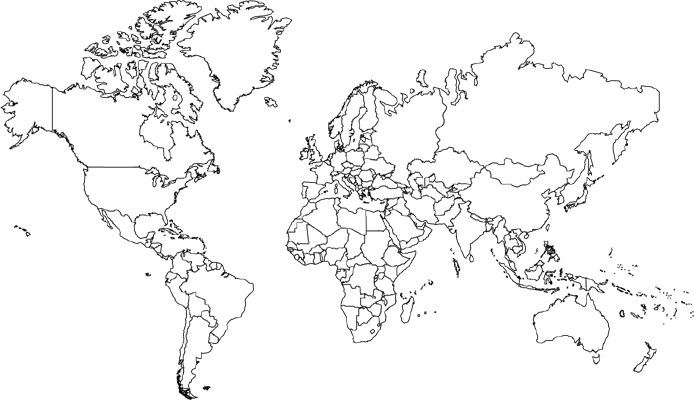 Country Name 	Capitol City    Continent 	Population Country Rank (surface area) 	Country Rank (population) Official Language(s) 	Other Languages Spoken Year Country Joined the UN 	Government Type HISTORYDate country came into existence (or date of most recent constitutional government) What groups of people make up the country?  Include both indigenous people and any waves of immigration.  Has the country ever been colonized?  When and by whom? Has the country colonized or gained control over others?  When and who?Are there any major wars in the country's PAST – either foreign or civil?  When and why did they happen and what was their outcome?Are there any CURRENT conflicts with other countries, groups or organizations – or any CURRENT internal conflicts?  Briefly describe them.  ECONOMY & TRADEWhat is the economic status of the country?  Development levelPer-capita incomeGross Domestic Product (GDP)Economic status in comparison with neighboring countriesWhat are the primary industries of the country?  Crops, livestock, other farm productsManufacturingEducation, technology, businessTravel, tourismWhat is the status of the labor force?  Employment/unemployment levelsLabor organization (unions, guilds)What are the natural resources?Crops, minerals, wildlifeAttributes (water, land, timber, etc.)What is the situation with world trade?Import/export productsTrading partnersTrading competitorsTrade surplus or deficit?Tariffs imposed or received by othersGOVERNMENTWhat type of government does the country currently have?  Has this changed over time or stayed fairly consistent? Who are the government leaders and what are their political affiliations?How did the current government take power and how stable is it?Does the country possess nuclear, chemical or biological weapons?  What are the weapons and their capacities?What is the country's current military makeup and capability?List the countries major allies and enemies.  CULTURE (part 1)What are the birth and death rates?  What is the rate of infant mortality?What are the major religions of the country and how do they relate to each other?How is the educational system organized?  Literacy rateNumber of years required to attendPrimary, secondary, college, post-gradRate of college attendanceHow is the population distributed – urban vs. rural?What is the typical family life like?Average family sizeWorking inside vs. outside the homeGenerational, extended or otherCULTURE (part 2)What are some typical pastimes?Sports/HobbiesRecreationWhat do average people eat?  What is the traditional style of cooking?Does the country produce enough food for domestic consumption or does it rely on other nations?  What are notable food imports and exports?Review the climate and physical features of the country (mountains, plains, forests, lakes, etc.).Describe the health care system.  Availability to average personNumber of doctors per 1,000 peopleAlternative care vs. traditional carePrescription drugs and regulationWhat are the primary modes of transportation?  OTHERList the top 3 - 5 issues of importance to the country and why they are important.    List the country’s Youth AmbassadorList all other Student DelegatesSome resources that may help with country researchElectronic Library for MN – variety of databases 		www.elm4you.org	United Nations website					www.un.org		CIA World Fact Book						www.cia.gov/library/publicationsEncyclopedia Britannica					www.britannica.comThe Economist – country briefings				www.economist.com/topicsDo not use or rely on Wikipedia to conduct country research  SUBMIT THE GROUP’S STATUS REPORT BY THE REQUIRED DEADLINE. SEE THE YIG WEBSITE OR DELEGATION DIRECTOR FOR MORE INFO.  